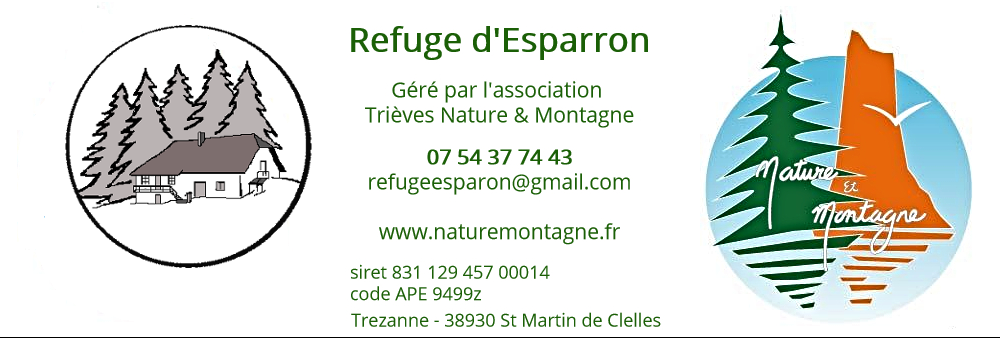  Réservation à nous retourner par mail, la réservation est confirmée définitivement à réception de vos chèquesDATES DU SEJOUR du ____/____/______  au ____/____/______ heure d'arrivée prévue : _________  	 heure de départ prévue : ________Responsable : je, soussigné(e), M – Mme  .................................... m'engageà respecter le règlement intérieur du refuge ci-joint (annexe 3), et les consignes de la fiche information.à ne pas dépasser le nombre de 29 places à l'intérieur du refugeà posséder une assurance responsabilité civile couvrant le risque locatif  nom assurance et numero de contrat : ……………………………………………..(num contrat)..à être l'interlocuteur en cas de contrôle, de dommages ou d'accidentUn chèque de caution de 50 euros vous est demandé. Le refuge vous étant confié dans un bon état, le chèque vous sera rendu en fin de séjour, après état des lieux. En cas de dégradations, de ménage non effectué ou d'utilisation non respectueuse du règlement ci-dessous, le chèque de caution sera encaissé.TARIFS Le W.E nous louons le refuge entier, en général 2 nuits, les tarifs individuels sont appliqués hors WEAssociation non assujettie à la TVA , taxe de séjour inclue dans les tarifsRèglement  par chèque à l'ordre de "Nature et montagne"  à adresser à : Laurent Le Poul, Nature et Montagne, 70 rue de la Blachette 38930 Le Monestier du Percy   ou par virement Crédit Agricole - Agence de Mens : IBAN FR76 1390 6000 2185 0504 4253 001 , Pour un règlement en espèce, nous contacter. Date et signature 	Contact du responsable du refuge : refugeesparon@gmail.com  ou Laurent 0672064781Liste des membres du groupeRéservation RepasLes repas sont assurés  par des prestataires et à leur  régler directement :Prix indicatifs : petit déjeuner 7€ ; pic nic 9 € ; repas du soir 16 € (végétarien) et 20 € (carné)NOM Prénom du responsable du groupeCode postal / VilleAdresse mailTéléphoneCatégorie de nuitéeNbre de personneNbre de nuitéesPrix unitaireTotal Adulte12,00 €Mineur (-18 ans)6,00 €Réservation du refuge entier 1 nuit180,00 €Réservation refuge entier  2 nuits300,00 €Nuits supplémentaires100,00 €TOTAL TOTAL TOTAL TOTAL Toutes les personnes présentes doivent être listées ci dessous pour des raisons de sécurité et de légalité.si vous n’avez pas la liste exacte au moment de la réservation vous pouvez nous indiquer le nombre de personnes.Toutes les personnes présentes doivent être listées ci dessous pour des raisons de sécurité et de légalité.si vous n’avez pas la liste exacte au moment de la réservation vous pouvez nous indiquer le nombre de personnes.Toutes les personnes présentes doivent être listées ci dessous pour des raisons de sécurité et de légalité.si vous n’avez pas la liste exacte au moment de la réservation vous pouvez nous indiquer le nombre de personnes.Toutes les personnes présentes doivent être listées ci dessous pour des raisons de sécurité et de légalité.si vous n’avez pas la liste exacte au moment de la réservation vous pouvez nous indiquer le nombre de personnes.NOM et Prénom (obligatoire) Commune (facultatif)Adresse mel (facultatif)1234567891011121314151617181920DatesRepas (soir, midi, petits dej)Nombre de repasRégimes particuliers